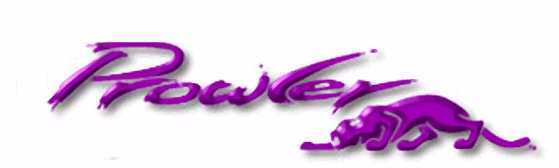 Owners – Al & Pat Becker - Scottsdale, ArizonaCar Purchased from – Scottsdale Lotus  October 1998Serial Number - XXX682  One of the first 1000 cars builtTrailer Purchased from – Pitre Chrysler Plymouth     Phoenix, ArizonaCustom Body Parts by – Real Rods – Minneapolis, MNHidden Turn Signals Front Filler PanelsRear PanAir PatrolWeekender Suspension CapsChrome door sills MAC Motorsports Suspension KitMAC Motorsports Cold Air IntakeShow Chrome Wheels by – BJ’s Custom Chrome, Chino Ca.Paint by - Rick’s Place Custom Body – Phoenix, ArizonaProwler Owners Association